新 书 推 荐中文书名：《跨越时间障碍：预知与现代物理学研究》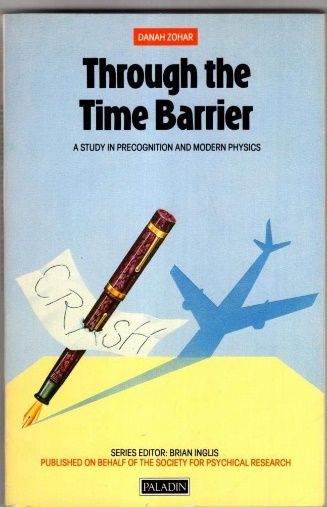 英文书名：THROUGH THE TIME BARRIER: A Study in Precognition and Modern Physics作    者：Danah Zohar出 版 社：William Heinemann Ltd代理公司：Robin Straus/ANA/Jessica页    数：178页出版时间：1983年1月代理地区：中国大陆、台湾审读资料：电子稿类    型：大众社科内容简介：本书研究了人们所谓的预知未来事件的能力，并从量子物理学的角度讨论了这一能力。我们都曾渴望在时间的洪流中窥探未来，但是，有证据表明预知未来的能力真的存在吗？从古希腊人向德尔斐神谕（Delphic Oracle）求问，到诺查丹玛斯（Nostradamus）的预言，再到现代人对泰坦尼克号（Titanic）沉没和阿伯方悲剧（Aberfan disaster）的“预知”，作者梳理并描述了预知现象的种种证据，其中许多来自英国心灵研究协会（Society for Psychical Research）的档案资料。书中不仅包括了预知梦境的案例，对动物预知能力的讨论，还有关于预知现象的实验研究报告。如果预知能力确实存在，那么能否用现代科学来解释它呢？预知与经典物理学理论直接相悖；然而，爱因斯坦广义相对论中首次提出的现代时空观或许能为其提供理论支持。而我们对所有意识——包括未来意识——的理解，或许也能通过量子层面的新研究得以深化。丹娜·左哈尔（Danah Zohar）对科学证据进行了全面而清晰的研究，并将其与表明预知能力存在的案例和实验相结合，为我们呈现了一部有趣而丰富的作品，引领我们一同探索这个跨越时空的神秘领域。作者简介：丹娜·左哈尔（Danah Zohar）是“量子管理”奠基人，被称为融合东西方智慧的当代思想家，更被《金融时报》誉为 “当今世界最伟大的管理思想家”。她的畅销书包括《心灵资本》（Spiritual Capital: Wealth We Can Live By）和《灵商》（Spiritual Intelligence: The Ultimate Intelligence），这两本书是关于灵商和心灵资本的开创性著作；《重新连接企业大脑》（ReWiring the Corporate Brain）、《量子社会》（The Quantum Society）和《量子自我》（The Quantum Self），这些著作将量子物理学的语言和原理扩展到对人类意识、心理学和社会组织（尤其是企业组织）的新理解中。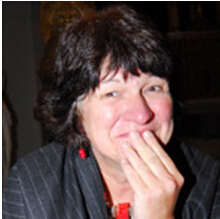 丹娜·左哈尔出生于美国，并在美国接受教育。她在麻省理工学院获得物理和哲学学位，此后在哈佛大学获得哲学、宗教及心理学硕士及博士学历，并将量子物理学引入人类意识、心理学和组织领域。她曾在瑞典森林委员会、沃尔沃集团、阿斯特拉制药集团、沃纳兰伯特制药集团、菲利普莫里斯烟草集团、玛莎百货、壳牌公司、英国电信、摩托罗拉公司、飞利浦公司、诺威治联合金融服务公司、芬兰的麦垂塔金融服务公司、三科迪亚保险和金融服务公司、国际清算银行、苏格兰企业、横笛企业、宝马公司、麦肯埃里克森公司、可口可乐公司、麦肯锡公司从事高级管理工作。丹娜在英国壳牌公司的“改变的挑战”这一高级管理培训项目中工作并领导了美国壳牌公司高级管理项目的革新工作。最近，她参与了麦肯锡的新的全球灵性智能训练计划。她出版的第一本著作《量子自我》谈论了如何运用量子物理学的概念来分析日常言行，帮助人们认清自己。这之后，左哈尔不断受到来自全球各地企业的邀约演讲，其中包括世界500强如摩托罗拉、飞利浦、富豪汽车、BMW、英国电信、麦肯锡等众多企业。她的演讲帮助人们深入认识自我，管理自我，创造完美的自己，并探讨人类的动机与心灵，帮助人们寻找终极的幸福。《跨越时间障碍：预知与现代物理学研究》插图列表前言引言第一部分 预知能力存在吗？1 神话、传说和前现代史中的预知能力2 预知梦境3 清醒的预知体验4 对预知的实验研究第二部分 谁有预知能力？5 动物的预知能力6 预知心理学7 荣格的共时性原理第三部分 什么是预知？8 相对论中的时间9 量子物理学：没有时间感的不确定性10 意识与量子现象11 预知的物理理论12 预知和自由意志问题结论参考书目扩展阅读建议索引感谢您的阅读！请将反馈信息发至：版权负责人Email：Rights@nurnberg.com.cn安德鲁·纳伯格联合国际有限公司北京代表处北京市海淀区中关村大街甲59号中国人民大学文化大厦1705室, 邮编：100872电话：010-82504106, 传真：010-82504200公司网址：http://www.nurnberg.com.cn书目下载：http://www.nurnberg.com.cn/booklist_zh/list.aspx书讯浏览：http://www.nurnberg.com.cn/book/book.aspx视频推荐：http://www.nurnberg.com.cn/video/video.aspx豆瓣小站：http://site.douban.com/110577/新浪微博：安德鲁纳伯格公司的微博_微博 (weibo.com)微信订阅号：ANABJ2002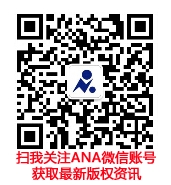 